П О С Т А Н О В Л Е Н И Е	В соответствии с Решением Городской Думы Петропавловск-Камчатского городского округа от 31.10.2013 № 145-нд «О наградах и почетных званиях Петропавловск-Камчатского городского округа»,     Постановлением Главы Петропавловск-Камчатского городского округа от 31.10.2013 № 165 «О представительских расходах и расходах, связанных с приобретением подарочной и сувенирной продукции в Городской Думе Петропавловск-Камчатского городского округа»,       ПОСТАНОВЛЯЮ:за многолетний плодотворный труд, высокий уровень профессионализма, значительные успехи в организации и совершенствовании образовательного процесса и в честь с 25-летия МАОУ «Средняя общеобразовательная школа № 42» Петропавловск-Камчатского городского округа наградить Почетной грамотой Главы Петропавловск-Камчатского городского округа сотрудников МАОУ «Средняя общеобразовательная школа № 42» Петропавловск-Камчатского городского округа:ГлаваПетропавловск-Камчатскогогородского округа                                                                           К.Г. Слыщенко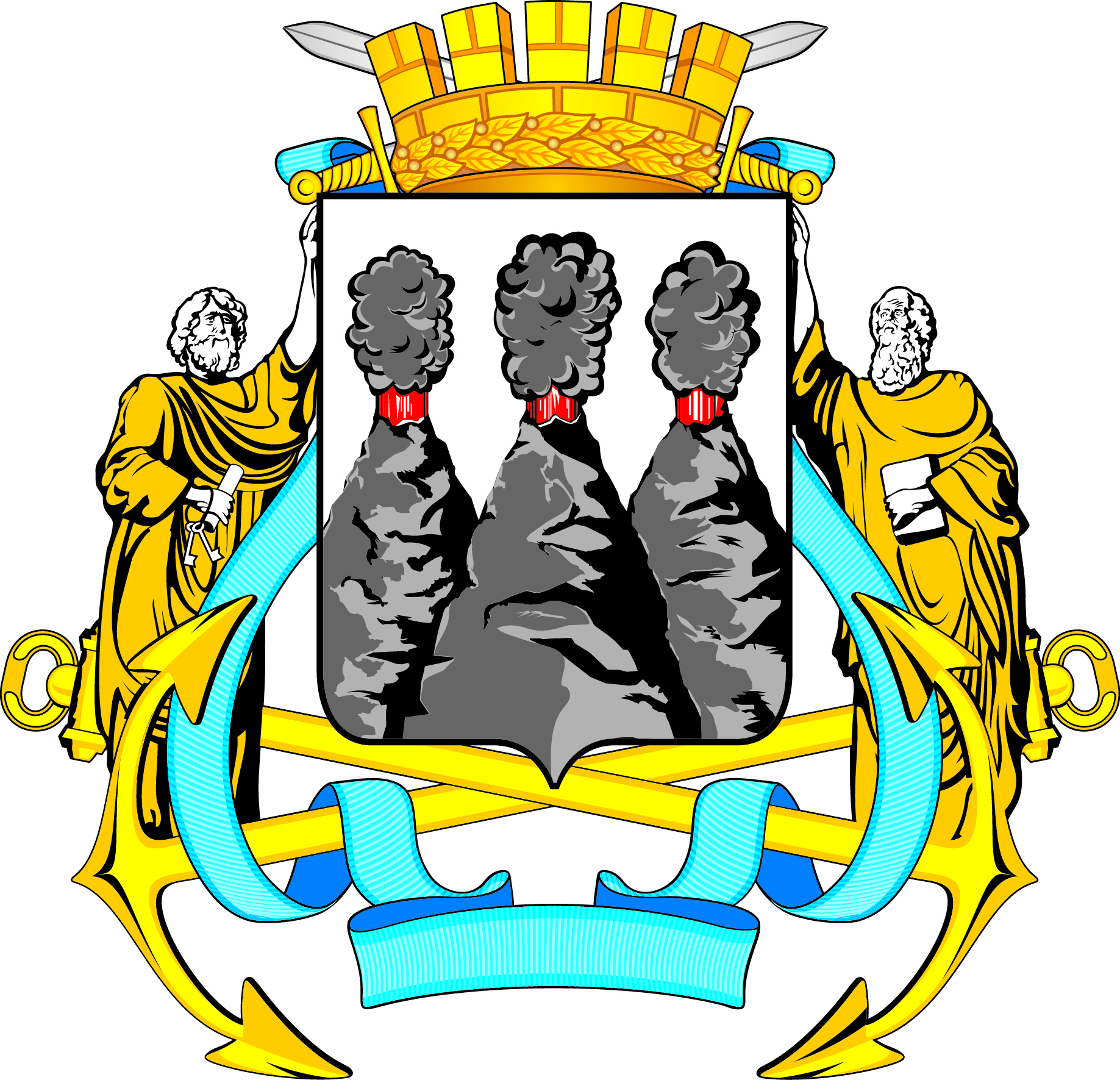 ГЛАВАПЕТРОПАВЛОВСК-КАМЧАТСКОГОГОРОДСКОГО ОКРУГАот 09.12.2015  №  159О награждении Почетной грамотой Главы Петропавловск-Камчатского городского округа сотрудников МАОУ «Средняя общеобразовательная школа № 42» Петропавловск-Камчатского городского округа Белоус Светлану Михайловну- учителя изобразительного искусства;Богатыреву Анну Константиновну- учителя математики;Коваль Геннадия Петровича- учителя физической культуры;Краюшкина Владимира Николаевича- учителя физической культуры;Мельничук Нину Николаевну- учителя информатики;Поддубную Римму Николаевну- учителя музыки и МХК;Солоп Наталью Тихоновну- учителя начальных классов.